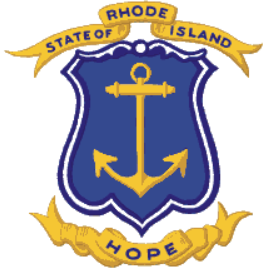 AGENCY SOLICITATION specificationsRFQ – Request for QUOTE Public Works HEADERTitle: Description: PRE-BID CONFERENCE: YES/NOMandatory: YES/NOLocation:BONDING REQUIREMENTSBid Surety Bond Required: YES/NOPayment and Performance Bond Required: YES/NOCONTRACT TERMSThe initial contract period will begin approximately [Insert date] for one (1) year.  Contracts may be renewed for up to [Insert number] additional 12-month periods based on vendor performance and the availability of funds.Insurance Requirements (#14 in Instructions to Vendors on Requirements tab)In accordance with this solicitation, or as outlined in Section 13.19 of the General Conditions of Purchase, found at  https://rules.sos.ri.gov/regulations/part/220-30-00-13 and General Conditions - Addendum A found at https://www.ridop.ri.gov/documents/general-conditions-addendum-a.pdf, the following insurance coverage shall be required of the awarded vendor(s):General Requirements:14a)  	Liability - combined single limit of $1,000,000 per occurrence, $1,000,000 general aggregate and $1,000,000 products/completed operations aggregate.14b)  	Workers compensation - $100,000 each accident, $100,000 disease or policy limit and $100,000 each employee.14c)  	Automobile liability - $1,000,000 each occurrence combined single limit. 14d)   	Crime - $500,000 per occurrence or 50% of contract amount, whichever is greater. Professional Services:14e)   	Professional liability (“errors and omissions”) - $2,000,000 per occurrence, $2,000,000 annual aggregate. 14f)  	Environmental/Pollution Liability when past, present or future hazard is possible - $1,000,000 per occurrence and $2,000,000 aggregate.14g)   	Working with Children, Elderly or Disabled Persons – Physical Abuse and Molestation Liability Insurance - $1 Million per occurrence. Information Technology and/or Cyber/Privacy: 14h)  	Technology Errors and Omissions - Combined single limit per occurrence shall not be less than $5,000,000. Annual aggregate limit shall not be less than $5,000,000.	14i)  	Information Technology Cyber/Privacy – minimum limits of $5,000,000 per occurrence and $5,000,000 annual aggregate.  If Contract Party provides: a)   	key back office services Contract Party shall have a minimum limit of $10,000,000 per occurrence and $10,000,000 annual aggregate; b)  	if Contract Party has access to Protected Health Information as defined in HIPAA and its implementing regulations, Personal Information as defined in in R.I. Gen. Laws § 11-49.3-1, et seq., or as otherwise defined in the Contract (together Confidential Information”), Contract Party shall have as a minimum the per occurrence, per annual aggregate, the total rounded product of projected number of persons data multiplied by $25 per person breach response expense per occurrence; but no less than $5,000,000 per occurrence, per annual aggregate; or, c)  	if the Contract Party provides or has access to mission critical services, network architecture and/or the totality of confidential data $20,000,000 per occurrence and in the annual aggregate. Other:Specify insurance type and minimum coverage required, e.g. builder’s risk insurance, vessel operation (marine or aircraft):14j)   	Other - AIA ContractRhode Island custom AIA contract designated below outlining the scope and special terms and conditions covering the work, executed by an authorized representative of your company.  Vendor shall obtain the Rhode Island custom AIA contract at:  https://documentsondemand.aia.org/?filter=Rhode. 9a)	 AIA A101-2017 Standard Form of Agreement Between Owner and Contractor with State of Rhode Island revisions dated 7-25-19.9b)	 AIA A104-2017 Standard Abbreviated Form of Agreement Between Owner and Contractor with State of Rhode Island revisions dated 9-10-19.9c)	  AIA B101-2017 Standard Form of Agreement Between Owner and Design Agent with State of Rhode Island revisions dated 9-10-19.9d)	 AIA B102-2017 Standard Form of Agreement Between Owner and Design Agent without a Predefined Scope of Design Agent’s Services with State of Rhode Island revisions dated 9-10-19.9e)	 AIA B104-2017 Standard Abbreviated Form of Agreement Between Owner and Design Agent with State of Rhode Island revisions dated 9-10-19.9f)	 AIA C172-2014 Standard Form of Agreement Between Owner and Program Manager for use on a Single Project with State of Rhode Island revisions dated 9-13-19.9g)	 AIA A201-2007 General Conditions of the Contract for Construction with State of Rhode Island Revisions dated 9-10-19.9h)    Other - SECTION A. BACKGROUNDSECTION B: SCOPE OF WORK AND REQUIREMENTS.SECTION C: CONTRACT TIMEStart of construction:Substantial completion: Final completion: SECTION D: ALLOWANCESThe Base Bid Price includes the cost of Allowances. ______________________________________   $ ___________________________________________________   $ ___________________________________________________   $ ___________________________________________________   $ _____________TOTAL ALLOWANCES: $____________________SECTION E: LIQUIDATED DAMAGES 	$ ________________ per daySECTION F: ALTERNATESAlternates must be accepted in order they are listed.ALTERNATE 1. _________________________________ADD SUBTRACT  ALTERNATE 2. _________________________________ADD SUBTRACTALTERNATE 3. _________________________________ADD SUBTRACTALTERNATE 4. _________________________________ADD SUBTRACTSECTION G: UNIT PRICEUNIT______________________________________   $ ___________________________________________________   $ ___________________________________________________   $ ___________________________________________________   $ _____________